En cas de difficultés financières, des solutions peuvent être trouvées. Ainsi, un échelonnement de paiement peut être demandé. La Direction est à votre écoute, par téléphone ou sur rendez-vous et ce dans la plus grande discrétion.Ecole de Villers-devant-Orval Estimation des frais scolaires demandés aux parents pour l'année scolaire 2023-2024.Estimation des frais scolaires demandés aux parents pour l'année scolaire 2023-2024.Estimation des frais scolaires demandés aux parents pour l'année scolaire 2023-2024.Estimation des frais scolaires demandés aux parents pour l'année scolaire 2023-2024.Estimation des frais scolaires demandés aux parents pour l'année scolaire 2023-2024.Estimation des frais scolaires demandés aux parents pour l'année scolaire 2023-2024.Estimation des frais scolaires demandés aux parents pour l'année scolaire 2023-2024.Estimation des frais scolaires demandés aux parents pour l'année scolaire 2023-2024.Estimation des frais scolaires demandés aux parents pour l'année scolaire 2023-2024.Estimation des frais scolaires demandés aux parents pour l'année scolaire 2023-2024.Estimation des frais scolaires demandés aux parents pour l'année scolaire 2023-2024.Estimation des frais scolaires demandés aux parents pour l'année scolaire 2023-2024.Estimation des frais scolaires demandés aux parents pour l'année scolaire 2023-2024.Estimation des frais scolaires demandés aux parents pour l'année scolaire 2023-2024.Estimation des frais scolaires demandés aux parents pour l'année scolaire 2023-2024.Estimation des frais scolaires demandés aux parents pour l'année scolaire 2023-2024.LibelléNiveau maternel (53,18€)Niveau maternel (53,18€)Niveau maternel (53,18€)Niveau maternel (53,18€)Niveau maternel (53,18€)Niveau maternel (53,18€)Niveau primaire Niveau primaire Niveau primaire Niveau primaire Niveau primaire Niveau primaire Niveau primaire Niveau primaire Niveau primaire Niveau primaire MO/M1MO/M1MO/M1M2/M3M2/M3M2/M3P1/P2P1/P2P1/P2P3/P4P3/P4P3/P4P5/P6P5/P6P5/P6P5/P61er Tr2ème Tr3ème Tr1er Tr2ème Tr3ème Tr1er Tr2ème Tr3ème Tr1er Tr2ème Tr3ème Tr1er Tr2ème Tr3ème TrFrais scolaires OBLIGATOIRESActivités culturelles (excursions, visites)             2 années/3/Max. : 50€Max. : 50€Max. : 50€Max.: 50€Max.: 50€Max.: 50€Max.: 50€Max.: 50€Max.: 50€Max.: 50 €Max.: 50 €Animations en classe (culturelles, artistiques, musicales, scientifiques,, ..)GratuitGratuitGratuitGratuitGratuitGratuitGratuitGratuitGratuitGratuitGratuitGratuitGratuitGratuitGratuitActivités sportives GratuitGratuitGratuitGratuitGratuitGratuitGratuitGratuitGratuitGratuitGratuitGratuitGratuitGratuitGratuitThéâtreGratuitGratuitGratuitGratuitGratuitGratuitNiveau primaire : 1ère séance gratuite - 4€ la deuxièmeNiveau primaire : 1ère séance gratuite - 4€ la deuxièmeNiveau primaire : 1ère séance gratuite - 4€ la deuxièmeNiveau primaire : 1ère séance gratuite - 4€ la deuxièmeNiveau primaire : 1ère séance gratuite - 4€ la deuxièmeNiveau primaire : 1ère séance gratuite - 4€ la deuxièmeNiveau primaire : 1ère séance gratuite - 4€ la deuxièmeNiveau primaire : 1ère séance gratuite - 4€ la deuxièmeNiveau primaire : 1ère séance gratuite - 4€ la deuxièmeNiveau primaire : 1ère séance gratuite - 4€ la deuxièmeClasses de dépaysement (1 année /3)/Max. : 118,18€Max. : 118,18€Max. : 118,18€Max.: 118,18€Max.: 118,18€Max.: 118,18€Max.: Montant non connu à ce jourMax.: Montant non connu à ce jourMax.: Montant non connu à ce jourMax.: Montant non déterminé à ce jourMax.: Montant non déterminé à ce jourMax.: Montant non déterminé à ce jourMax.: Montant non déterminé à ce jourFrais scolaires FACULTATIFS       Marche parrainée///////////////Services proposés par l'école Potages                                         (par unité)GratuitGratuitGratuitGratuitGratuitGratuitGratuitGratuitGratuitGratuitGratuitGratuitGratuitGratuitGratuitAccueil du temps de midi              (par jour)0,75 €0,75 €0,75 €0,75 €0,75 €0,75 €0,75 €0,75 €0,75 €0,75 €0,75 €0,75 €0,75 €0,75 €0,75 €Garderie matin - soir                    (par 1/2 h)0,50 €0,50 €0,50 €0,50 €0,50 €0,50 €0,50 €0,50 €0,50 €0,50 €0,50 €0,50 €0,50 €0,50 €0,50 €Garderie mercredi midi                (par 1/2 h)0,50 €0,50 €0,50 €0,50 €0,50 €0,50 €0,50 €0,50 €0,50 €0,50 €0,50 €0,50 €0,50 €0,50 €0,50 €Nous restons à votre entière disposition pour toute information complémentaire que vous souhaiteriez recevoir au sujet des frais scolaires réclamés par l’école.Nous restons à votre entière disposition pour toute information complémentaire que vous souhaiteriez recevoir au sujet des frais scolaires réclamés par l’école.Nous restons à votre entière disposition pour toute information complémentaire que vous souhaiteriez recevoir au sujet des frais scolaires réclamés par l’école.Nous restons à votre entière disposition pour toute information complémentaire que vous souhaiteriez recevoir au sujet des frais scolaires réclamés par l’école.Nous restons à votre entière disposition pour toute information complémentaire que vous souhaiteriez recevoir au sujet des frais scolaires réclamés par l’école.Nous restons à votre entière disposition pour toute information complémentaire que vous souhaiteriez recevoir au sujet des frais scolaires réclamés par l’école.Nous restons à votre entière disposition pour toute information complémentaire que vous souhaiteriez recevoir au sujet des frais scolaires réclamés par l’école.Nous restons à votre entière disposition pour toute information complémentaire que vous souhaiteriez recevoir au sujet des frais scolaires réclamés par l’école.Nous restons à votre entière disposition pour toute information complémentaire que vous souhaiteriez recevoir au sujet des frais scolaires réclamés par l’école.Nous restons à votre entière disposition pour toute information complémentaire que vous souhaiteriez recevoir au sujet des frais scolaires réclamés par l’école.Nous restons à votre entière disposition pour toute information complémentaire que vous souhaiteriez recevoir au sujet des frais scolaires réclamés par l’école.Nous restons à votre entière disposition pour toute information complémentaire que vous souhaiteriez recevoir au sujet des frais scolaires réclamés par l’école.Nous restons à votre entière disposition pour toute information complémentaire que vous souhaiteriez recevoir au sujet des frais scolaires réclamés par l’école.Nous restons à votre entière disposition pour toute information complémentaire que vous souhaiteriez recevoir au sujet des frais scolaires réclamés par l’école.Nous restons à votre entière disposition pour toute information complémentaire que vous souhaiteriez recevoir au sujet des frais scolaires réclamés par l’école.Nous restons à votre entière disposition pour toute information complémentaire que vous souhaiteriez recevoir au sujet des frais scolaires réclamés par l’école.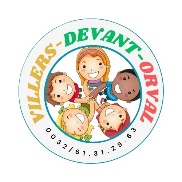 